Sala 1Dibujar el diagrama de GANTT.
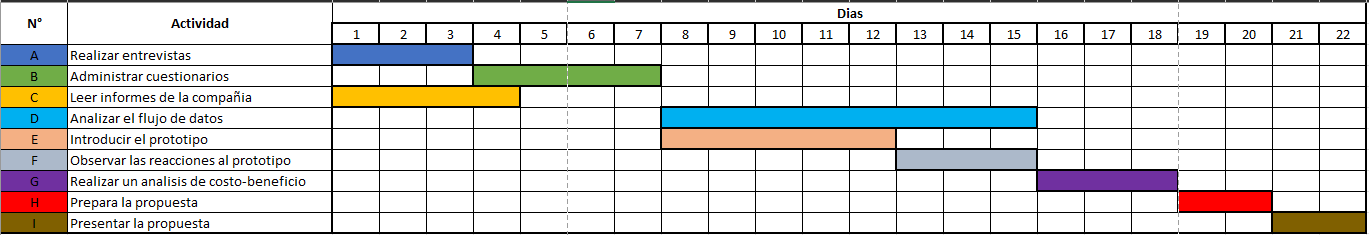 Dibujar el diagrama de PERT.



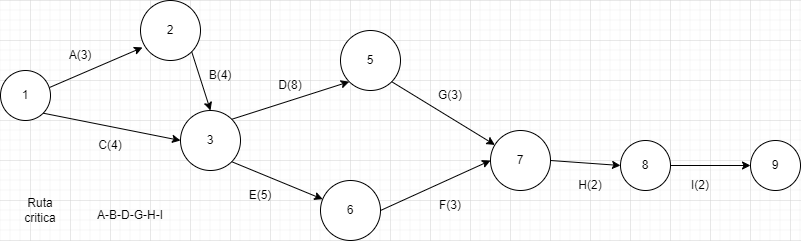 Identificar la ruta crítica.
La Ruta crítica es la tarea D "Analizar el flujo de datos"
